Communiqué n°2017-              _____/MESRSI/SG/ UO I-PR JKZ /P relatif au test de recrutement des étudiants en Master en Banque Finance (MBF) à l’Institut Burkinabé des Arts et Métiers (IBAM) session 2017-2018Le Président de l’Université Ouaga I Pr Joseph KI-ZERBO porte à la connaissance des étudiants et travailleurs qu’il est ouvert à l’Institut Burkinabé des Arts et Métiers (IBAM), un test de recrutement de trente-cinq (35) étudiants pour une formation en Master en Banque Finance (MBF).Conditions d’admissionPeut faire acte de candidature, toute personne titulaire d’une licence ou tout autre diplôme jugé équivalent par le CAMES dans les domaines suivants : Comptabilité-Contrôle-Audit, Finance Comptabilité, Assurance-Banque-Finance, Management, Gestion, Economie; ou titulaire d’une licence reconnue par le CAMES et possédant une expérience professionnelle d’au moins trois (03) ans à un poste de responsabilité dans une banque ou dans une société d’assurance.Durée de la formationLe régime de la formation qui dure quatre (04) semestres, est celui des unités d’enseignement (UE) et la formation se déroulera en cours du soir.AdmissionLes candidats seront admis sur examen de leur dossier suivi d’un entretien avec l’équipe pédagogique.Frais d’inscription et de formationLes frais d’inscription annuelle s’élèvent à quinze mille (15 000) Francs CFA pour les étudiants non-salariés, cinquante mille (50 000) Francs CFA pour les étudiants salariés et 250 000 FCFA pour les étudiants hors UEMOA.Les frais de formation s’élèvent à :700 000 FCFA pour le M1 payables en deux tranches.700 000 FCFA pour le M2 payables en deux tranches.Renseignements complémentairesLe retrait des fiches d’inscription et le dépôt des dossiers ont lieu du lundi 20 novembre 2017 au vendredi 22 décembre 2017, de 8 heures à 12 heures 30 minutes et de 13 heures 30 minutes à 15   heures 30 minutes  à la scolarité de l’IBAM.                                                                                              Les frais de dépôt de dossiers s’élèvent à quinze mille (15 000) francs CFA payables à la Comptabilité de l’Université Ouaga I Pr Joseph KI-ZERBO et n’incluent ni les frais de formation, ni les frais d’inscription à l’université en cas d’admission.La liste des candidats ainsi que le chronogramme de passages au test d’entretien seront affichés le mercredi 10 janvier 2018 à l’IBAM. Le test d’entretien se déroulera le samedi 13 janvier 2018, conformément au chronogramme qui sera établi à cet effet.Composition du dossierune fiche de préinscription dûment remplie et complétée ; un curriculum vitae ;une demande manuscrite non timbrée, adressée au Président de l’Université Ouaga I Pr Joseph KI-ZERBO ;une fiche d’engagement de paiement des frais d’inscription et de formation dûment remplie ;deux (02) lettres d’appréciation confidentielles adressées à Monsieur le Directeur de l’IBAM ;une lettre exposant les motivations du candidat ;les photocopies légalisées des relevés de notes et diplômes à partir du Baccalauréat ;le reçu (photocopie) de payement des frais de dépôt de dossier (15 000 FCFA).Pour toute information complémentaire, contacter le Dr SAWADOGO Hamidou à l’adresse suivante : sawmidou@yahoo.frNB : l’Université Ouaga I Pr Joseph KI-ZERBO se réserve le droit de ne pas donner suite au présent test si le nombre d’étudiants requis n’est pas atteint.Pr Rabiou CISSE							Chevalier de l’ordre national							Officier de l’Ordre des Palmes académiquesDiffusion :trois (03) fois par jour : matin, midi et              soir pendant quinze (15) jours.Ampliation :DAOI VP/EIPACIBAMKGTAN/MINISTERE DE L’ENSEIGNEMENT SUPERIEUR, DE LA RECHERCHE SCIENTIFIQUE ET DE L’INNOVATION-=-=-=-=-=-=-=-SECRETARIAT GENERAL-=-=-=-=-=-=-UNIVERSITE OUAGA I PR JOSEPH KI-ZERBO-=-=-=--=-==-=-PRESIDENCE03 BP 7021 Ouagadougou 03Tél. : (226) 25-30-70-64/65Fax. : (226) 25-30-72-42Télex : 5270 BF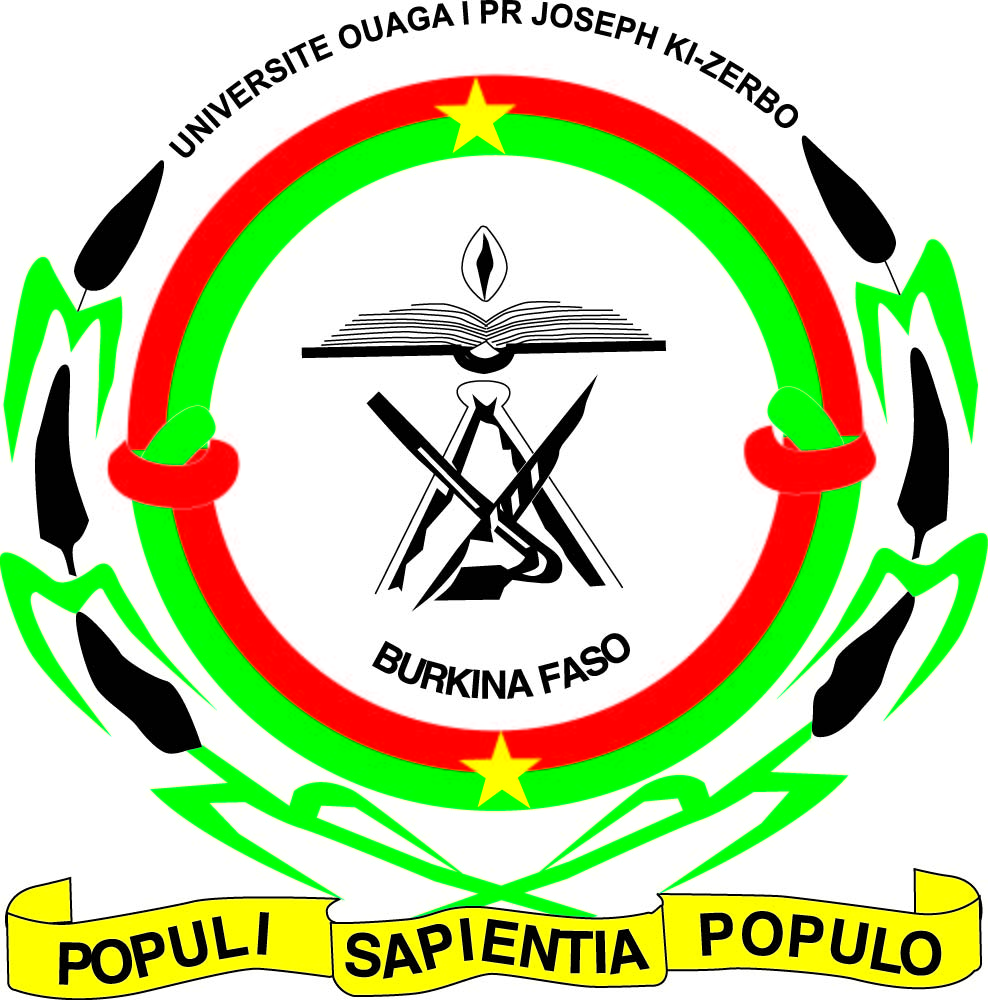 BURKINA FASO-=-=-=-=-=-Unité – Progrès – Justice !Ouagadougou, le 